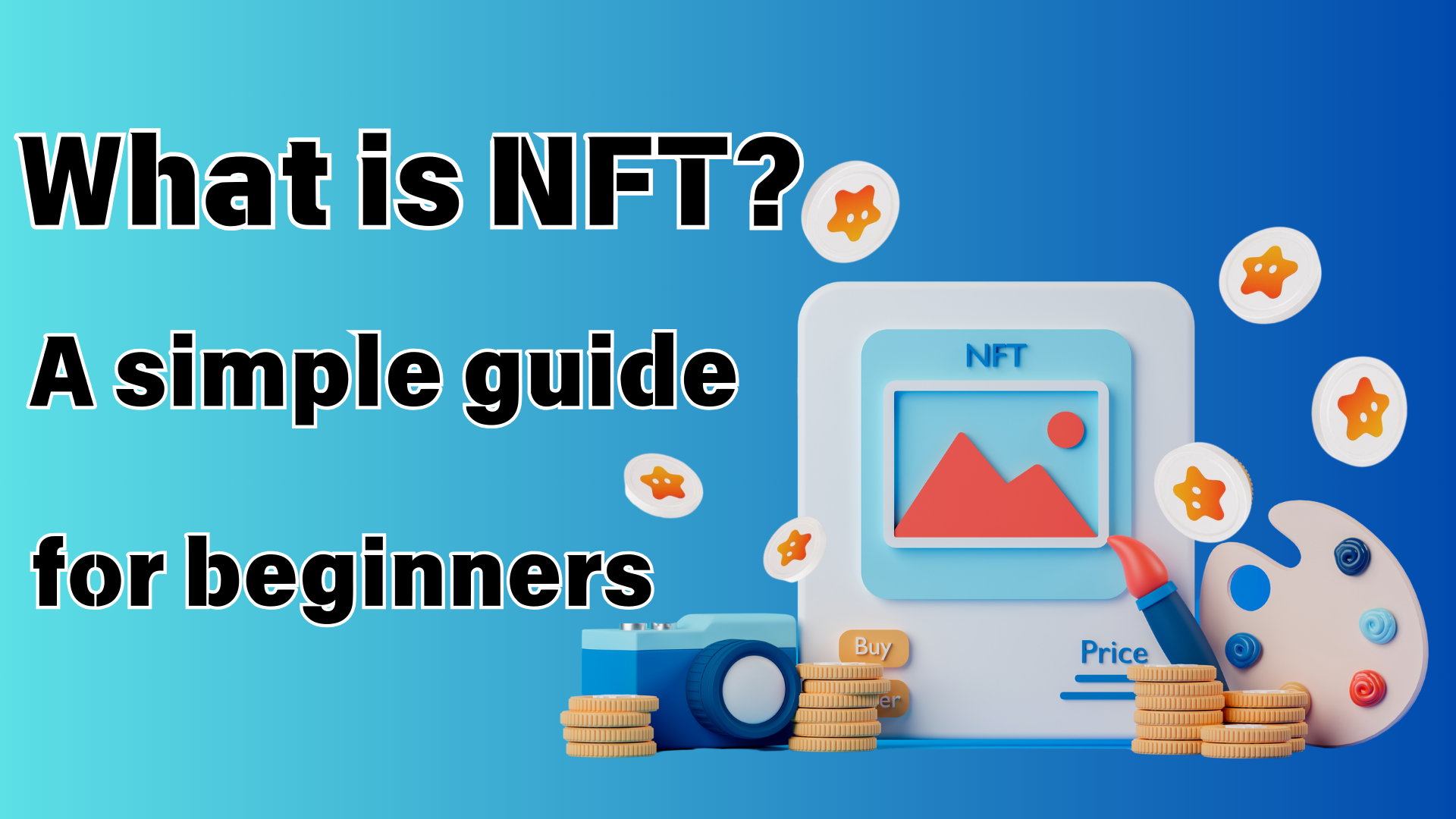 Was ist NFT? Einfacher Leitfaden, den selbst Anfänger verstehen könnenHallo die Familie Japan dao ☆ ☆Dieses Mal möchte ich "NFT" erforschen, die ich in letzter Zeit oft höre, aber ich verstehe nicht gut mit Ihnen.Auch wenn Sie NFT noch nie berührt haben, ist es in Ordnung.Wenn Sie diesen Artikel lesen, können Sie die Grundlagen von NFT sehen!Nachdem Sie die Anziehungskraft von NFT kennen, werfen Sie außerdem einen Blick auf die Welt Japans Dao!https://note.com/japandaosolution/n/n68c1767971a9Was ist NFT abgekürzt?Zunächst einmal ist die Grundlagen der Grundlagen!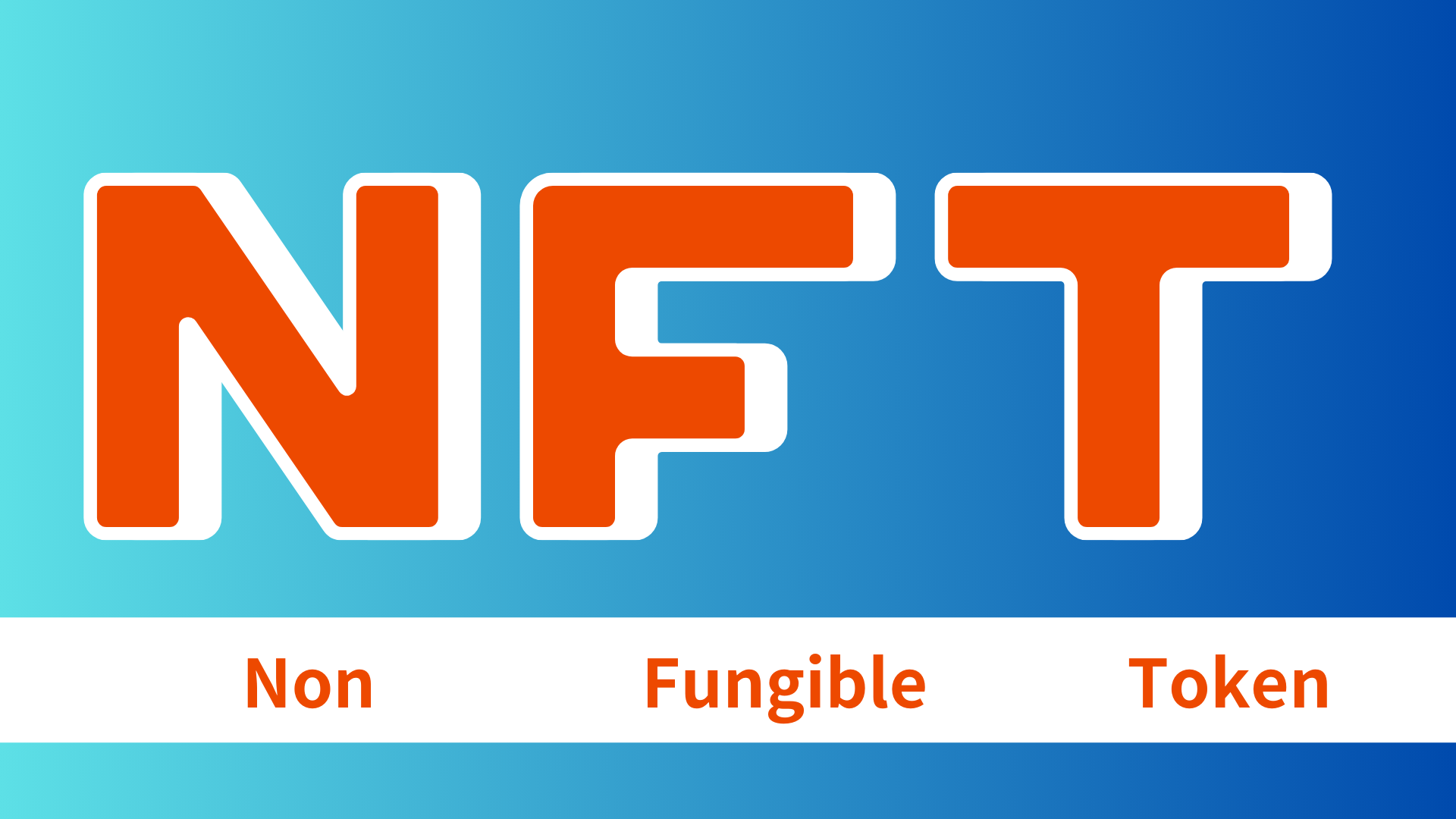 NFTs einfache GeschichteJahr 2014:Das erste NFT "Quantum" wird geboren2017:Kryptopunks scheinen das Potenzial von NFT -Kunst zu zeigenCryptokitties Hits, und das allgemeine Bewusstsein für NFT hat zugenommen2021:Der NFT -Markt wächst explosionsartigBeeples Arbeit wurde für etwa 6,9 Milliarden Yen vergeben, was es zu einem großen Thema machtJetzt:Wird in verschiedenen Bereichen wie Kunst, Spiele, Musik verwendetNeue Möglichkeiten erforschen sich mit der Entwicklung der Technologie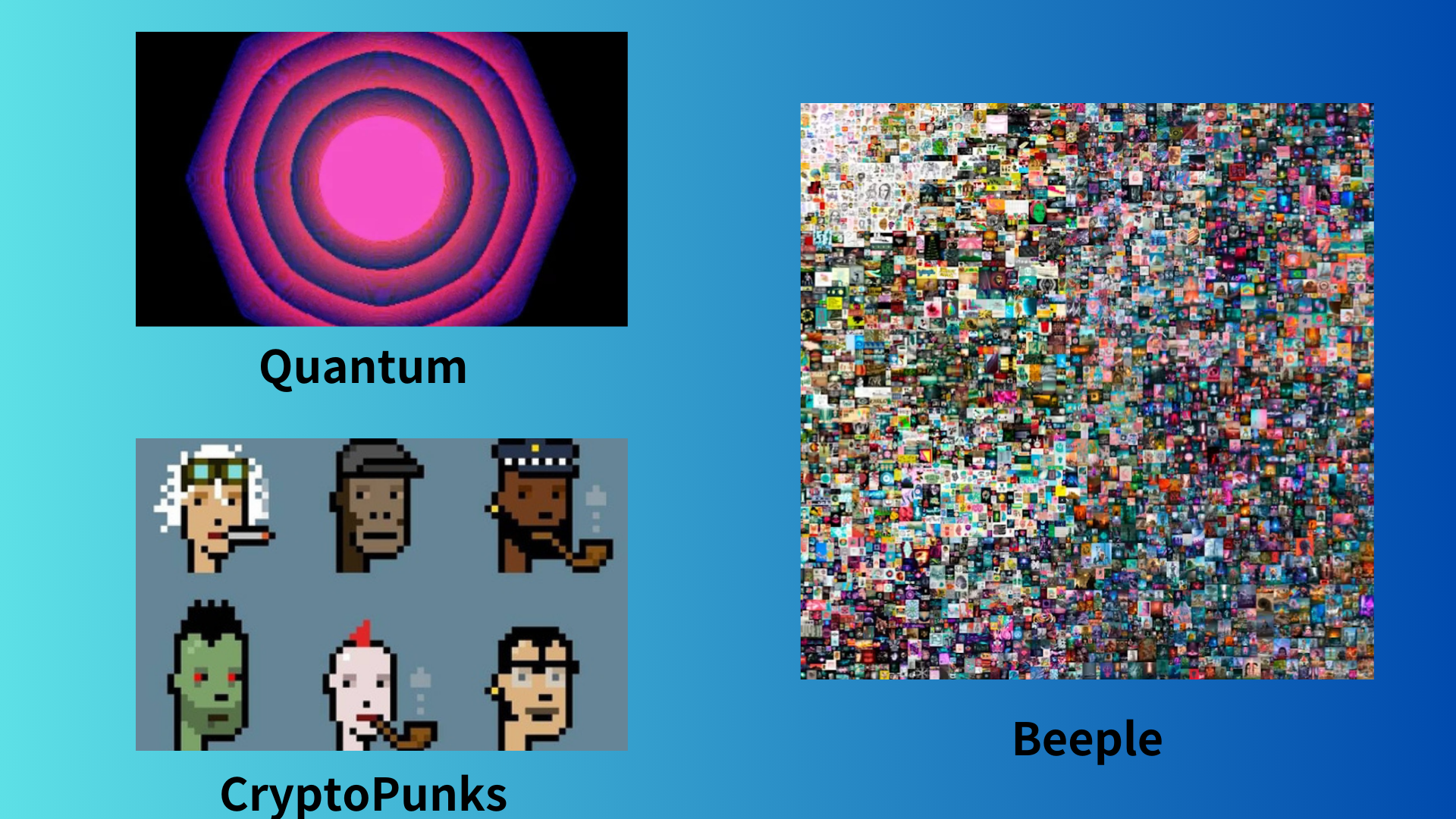 NFT -Funktionen: Ein und einzige digitale VermögenswerteDas größte Merkmal von NFT ist, dass sie "einzigartig" sind. Beispielsweise ist die 10.000 -Yen -Rechnung dieselbe, egal wer es hat. Dies wird als "Alternative" bezeichnet.Auf der anderen Seite ist NFT ein besonderes in der Welt. Sie können unersetzliche Dinge "besitzen", z. B. Fotos Ihrer Erinnerungen und begrenzten Kunstwerke Ihrer Lieblingskünstler in der digitalen Welt.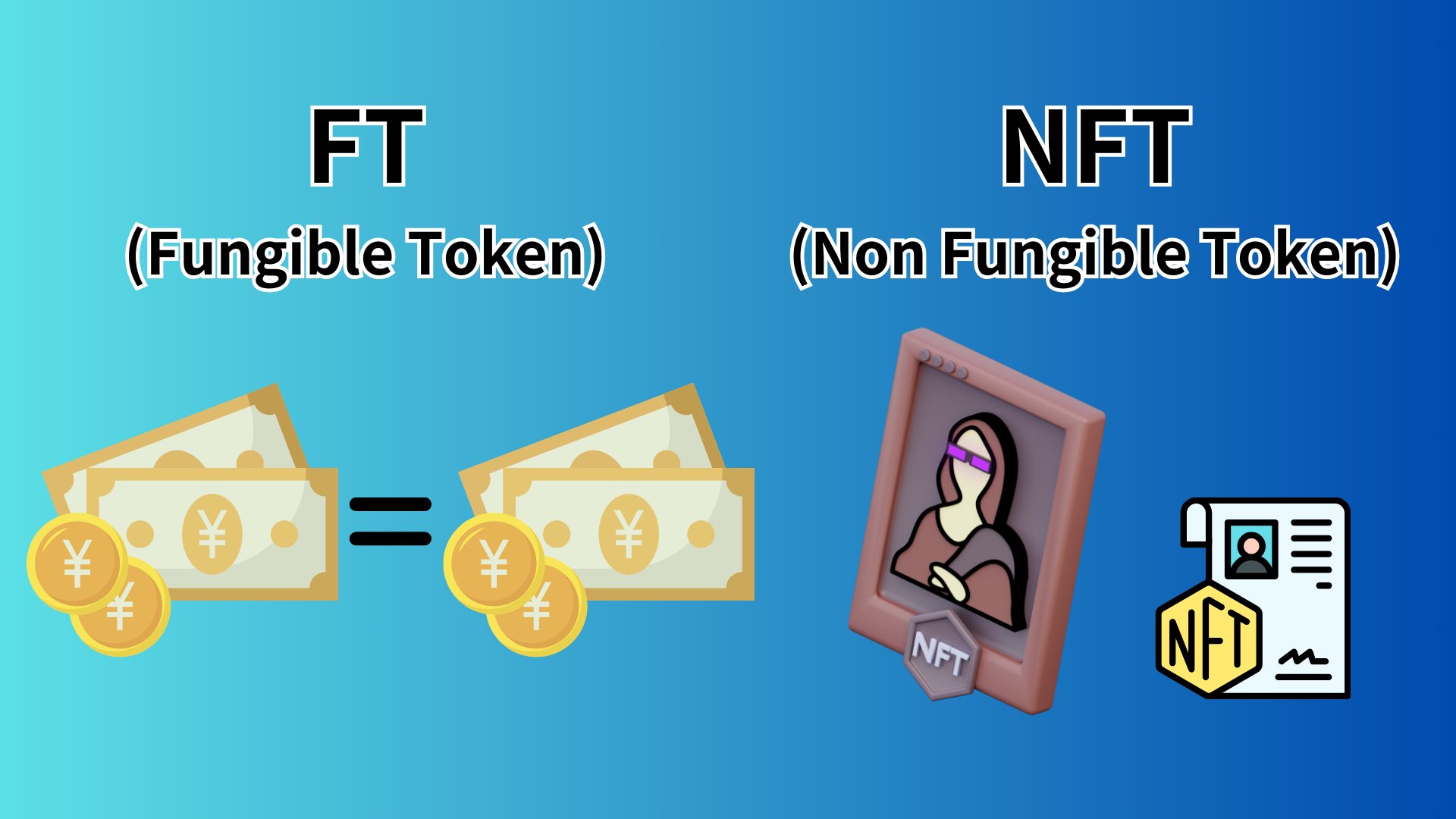 Der technische Hintergrund von NFT: Kraft der BlockchainNFT basiert auf der Blockchain -Technologie. Die Blockchain ist eine Technologie, die Daten verteilt und bewahrt, was es äußerst schwierig macht, zu fälschen.Diese Eigenschaften garantieren die einzige Natur und das einzige Eigentum von NFT.many NFTs werden auf der Blockchain namens Ethereum erstellt. Sie können jedoch auch NFT mit einer anderen Blockchain erstellen.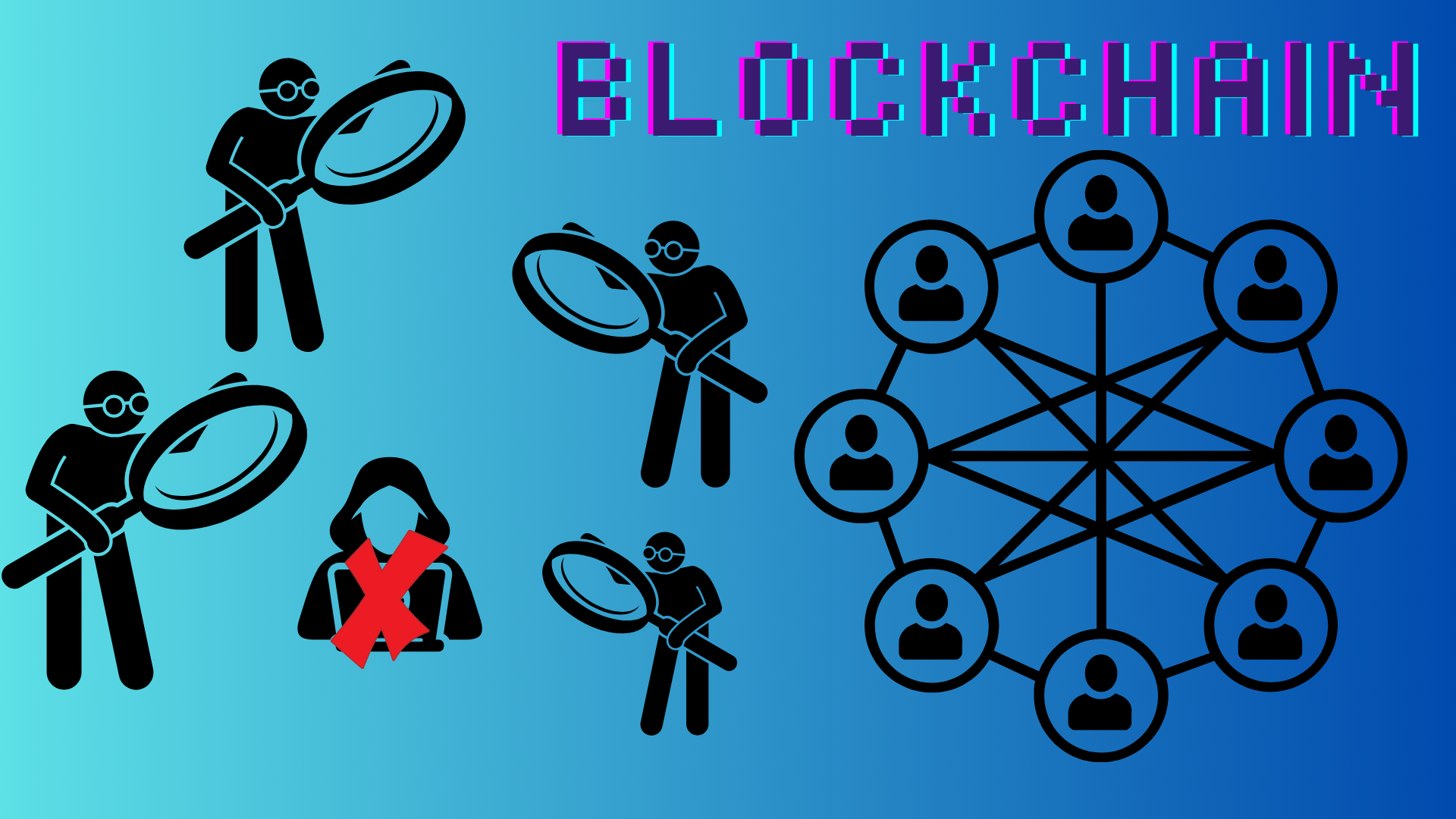 Nutzung von NFT: Kunst, Spiele und ...NFT wird in verschiedenen Feldern verwendet.Zum Beispiel:Digitale Kunst: Sie können digitale Werke berühmter Künstler als NFT kaufen.Spiel: Indem Sie Gegenstände und Charaktere im Spiel in NFT machen, können Sie sie wirklich besitzen.Musik: Ausgegebene Live -Tickets als NFT (TicketNFT) und den Zugriff auf Fan -Inhalte in NFT erhieltenSammeln Sie: Digitale Handelskarten und begrenzte Artikel.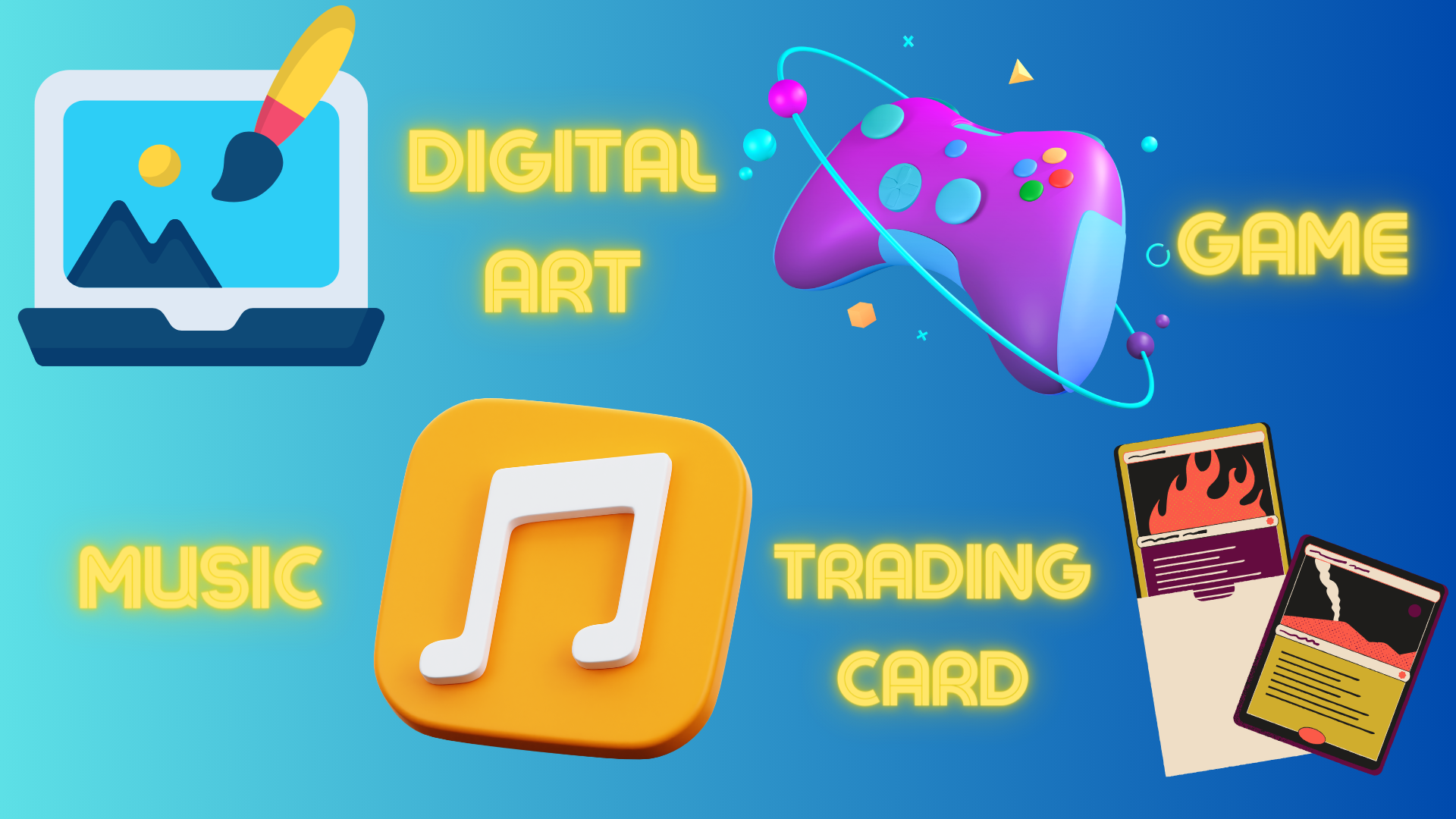 NFT -Wert: Warum ist NFT wert?Der Wert von NFT stammt hauptsächlich aus den folgenden Faktoren:Selten: Der Wert, in der digitalen Welt "nur" zu seinZertifizierung: Eigentümernachweise durch BlockchainGemeinschaft: Der Wert der durch NFT gebildeten GemeinschaftDienstprogramm: Besondere Rechte und Funktionen, die den NFT -Inhabern gegeben wurdenMarke: Markenwert von Künstlern und Unternehmen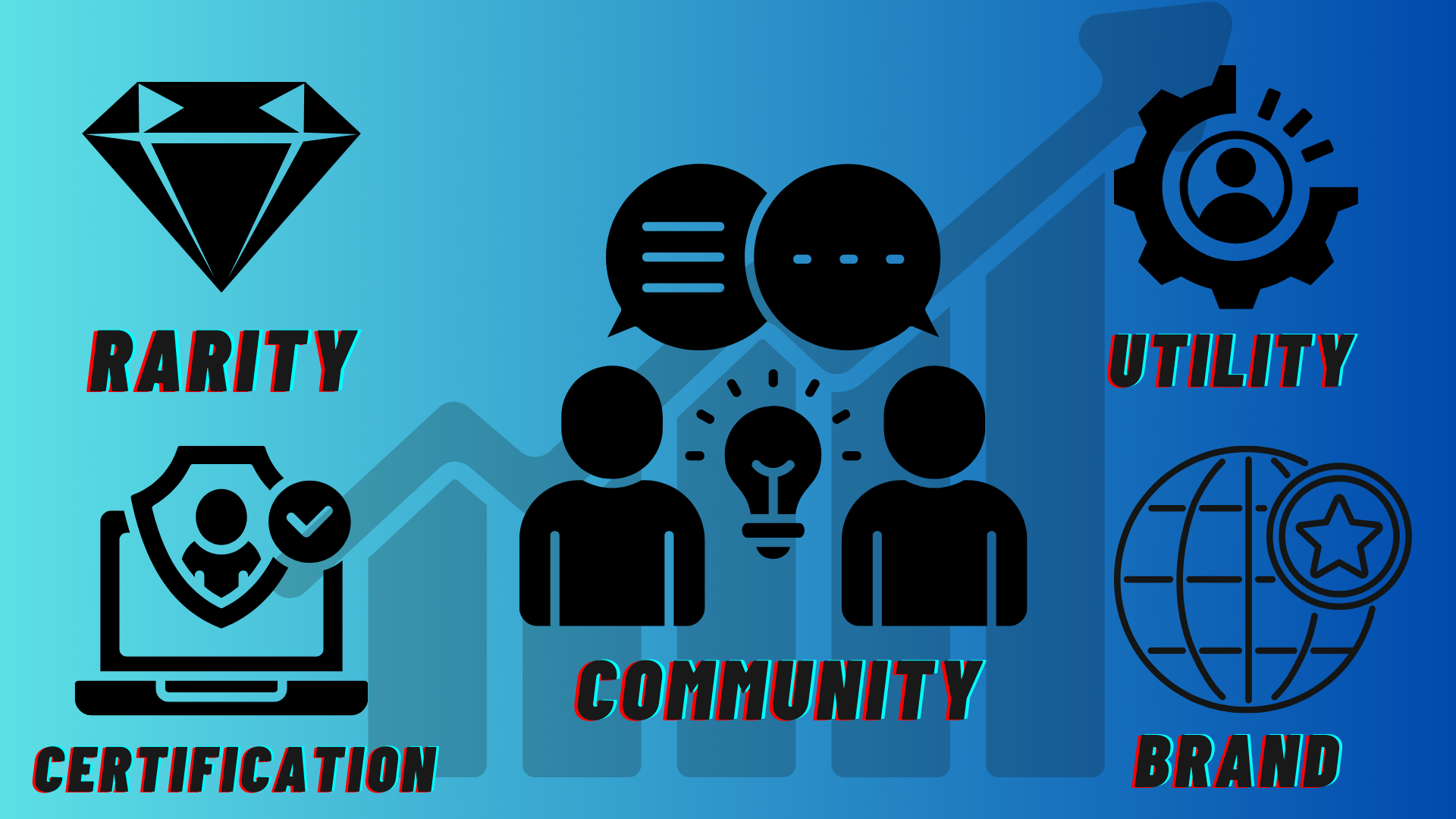 NFT Merit: Gut für Verkäufer und Käufer!NFT hat den Vorteil sowohl des Verkäufers als auch des Käufers.Seller:Sie können den Wert Ihrer Arbeit direkt bestimmenGewinn in der Sekundärverteilung kann erzielt werdenKäuferseite:Garantiert real seinWerden Sie ein echter "Eigentümer" von digitalen VermögenswertenWie man NFT kauft: Einfach auch für Anfänger!Der Kauf von NFT ist einfacher als erwartet. Der Grundfluss ist wie folgt:Bereiten Sie eine virtuelle Währungsbrieftasche vor (empfohlen von Metamask)Virtuelle Währung kaufen (oft Ethereum verwenden)Finden Sie den gewünschten NFT im NFT -Marktplatz (Opensea usw.)Kaufen!Es wird jedoch empfohlen, zum ersten Mal mit einer geringen Menge zu beginnen.Beachten Sie: NFT hat auch FallstrickeNFT hat viele Möglichkeiten, aber es gibt auch Punkte zu beachten:Preisschwankungen können schwerwiegend seinSie müssen vorsichtig mit Betrug und Fälschung seinEinige Menschen sind besorgt über die Auswirkungen auf die UmweltNach dem Verständnis dieser Risiken ist es wichtig, Spaß und mit NFT mit Bedacht zu haben.Die Zukunftsaussichten von NFT: Weiteres PotenzialDie NFT -Welt entwickelt sich jeden Tag. Wie in Zukunft erwartet:Zusammenarbeit zwischen Vermögenswerten der realen Welt und NFT (z. B. NFT für Immobilienrechte)Erweiterung der Nutzung in MetaversEntwicklung umweltfreundlicherer NFT -Kreation MethodenAussehen neuer Geschäftsmodelle mit NFTGlossar: NFT -bezogene HauptbegriffeMINT: Erstellen und Ausgeben digitaler Assets als NFTs auf BlockchainGasgebühr: Gebühren für den Handel mit BlockchainBrieftasche: Brieftasche, um virtuelle Währung und NFT zu speichernPFP (Profilbild): NFT als SNS -Profilbilder verwendetSBT (Soul Bound Token): NFT, das nicht übertragen oder kauft und verkauft werden kannZusammenfassungNFT ist eine innovative Technologie, die das Konzept der "Einheitlichkeit" und "Eigentümer" in der digitalen Welt mit sich bringt. ART, Musik, Spiele ... in verschiedenen Bereichen verwendet, um neue Möglichkeiten zu schaffen.Es mag zunächst schwierig erscheinen, aber wenn Sie Ihr Verständnis Schritt für Schritt vertiefen, werden Sie sicherlich einen neuen Spaß finden.Wenn Sie sich für Japan DAO interessieren, folgen Sie bitte für "Japan Dao Magazine".Offizielles X -Konto: https: //twitter.com/japannftmuseumOffizielle Zwietracht: https://discord.com/invite/japandaoFormel Instagram: https://www.instagram.com/japannftmuseum/